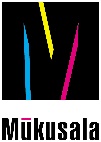 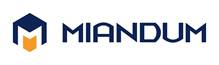 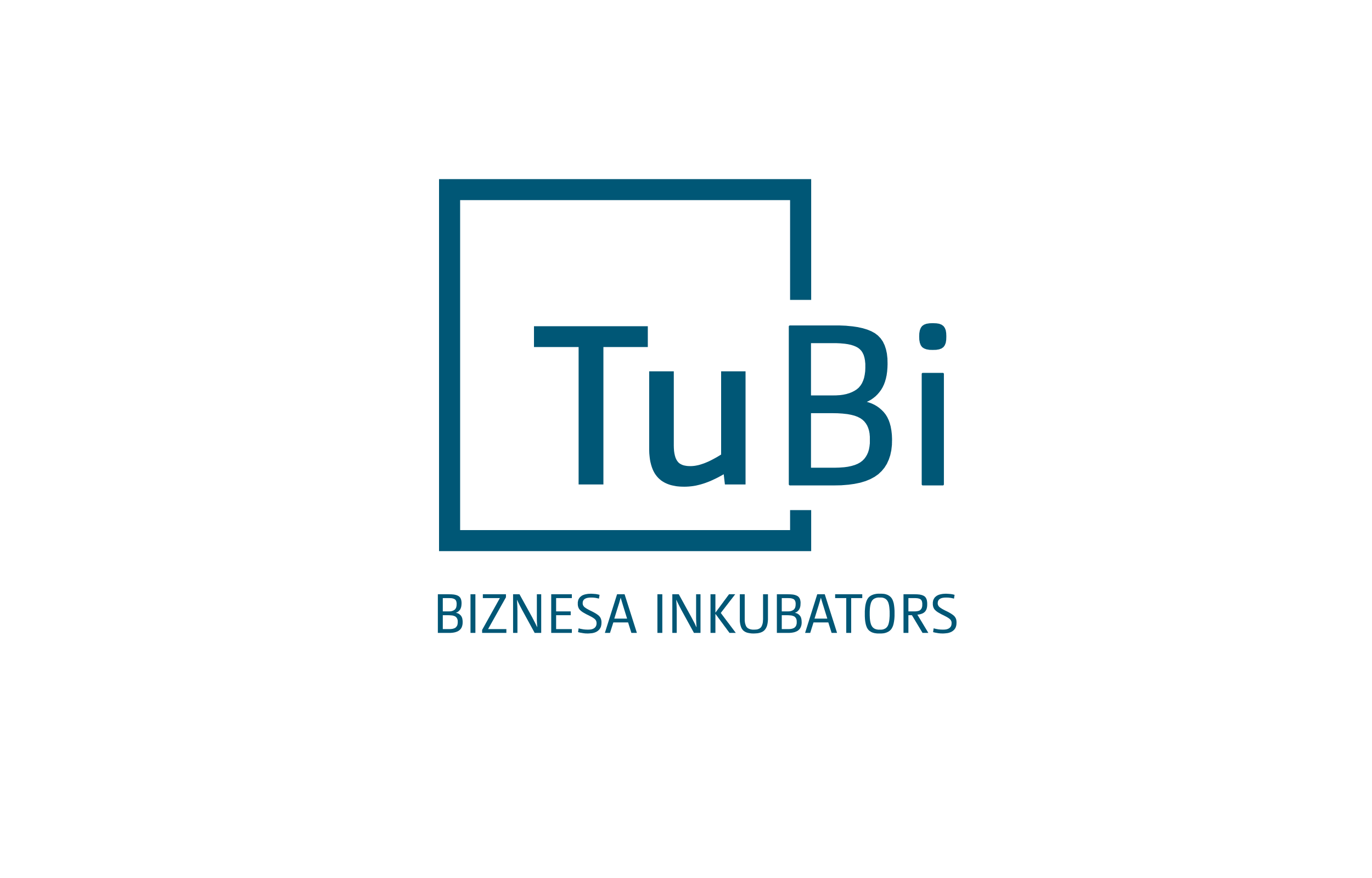 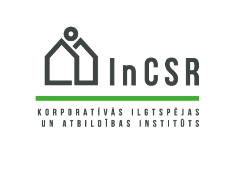 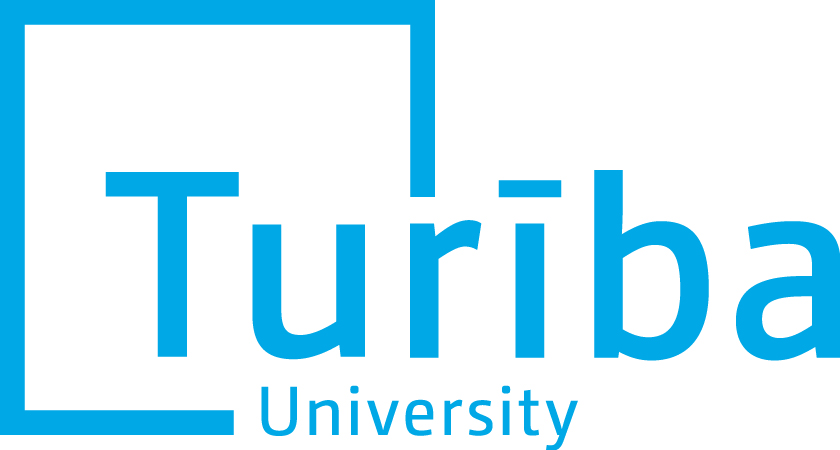 Biznesa ideju hakatona „TO BE’’ nolikumsI Vispārīgie noteikumiNolikums nosaka kārtību, kādā tiek organizēts un norisinās biznesa ideju hakatons- konkurss „To be” (turpmāk – Konkurss) par kopējās naudas balvas fondu EUR 4400 (četri  tūkstoši četri simti eiro) piešķiršanu. Naudas balvas fonds tiek sadalīts vienādās daļās – katram virzienam 2200 EUR.  Konkursa mērķis: atbalstīt drosmīgu, uz ilgtspējīgas attīstības orientētu biznesa ideju autorus un pierādīt, ka noteiktā  laika posmā ir iespējams radīt oriģinālas biznesa idejas. Konkursa idejas autori – Biznesa augstskola Turība, Biznesa augstskolas Turība Biznesa inkubators, Korporatīvās ilgtspējas un atbildības institūts.Konkursa norises vieta – tiešsaistē „Biznesa augstskola Turība”  Webex Cisco lietojumprogrammā vai klātienē SIA „Biznesa augstskola Turība Biznesa inkubatora telpās,  Graudu ielā 68A, Rīga, LV – 1058, atbilstoši tā brīža spēkā esošajiem valstī noteiktajiem epidemioloģiskiem drošības un pulcēšanās noteikumiem. 1.- 3. vietu  ieguvējiem tiek piešķirta naudas balvas biznesu ideju attīstībā:  1. vieta – 1000 EUR, 2. vieta -  700 EUR, 3. vieta – 500 EUR. Informāciju par biznesa ideju hakatona konkursu „To be” un konkursa nolikumu publicē mājas lapā https://www.turiba.lv/lv/augstskola/biznesa-inkubators.Papildu informāciju par konkursa norisi iespējams saņemt rakstiski, jautājumus sūtot uz e-pastu: bi@turiba.lv. II Konkursa dalībnieki un pieteikšanās kārtībaKonkurss ir atklāta tipa un tam var pieteikties vidusskolēni un studenti no 16 līdz 25 gadu vecumam, kuriem ir saistoša, konkursa tematika.Komandas var pieteikties līdz 2022. gada 23. septembrim, aizpildot pieteikuma anketu un to nosūtot uz e-pastu: bi@turiba.lv. Dalībnieks Konkursā piedalās ar komandu trīs cilvēku sastāvā, kas ir izveidota uz pieteikšanās brīdi.Komandu atlasi dalībai hakatonā veic Konkursa organizatori, izvērtējot tiešsaistē aizpildītos pieteikumus. Konkursa organizatori informē izvēlētās komandas par iespēju piedalīties pasākumā, atbildot rakstiski uz pieteikumā norādīto kontaktpersonas e-pastu.Pieteikuma anketa atrodama mājas lapā https://www.turiba.lv/lv/augstskola/biznesa-inkubators.III Dalībnieku atlase Pēc pieteikuma anketā sniegtās informācijas sadaļā „Motivācija”, tiks atlasītas 15 - 20 komandas, kuras piedalīsies konkursā.Pasākumā izstrādātos produktus vai idejas un to īstenošanas plānus vērtē Konkursa organizatoru izveidota Žūrija.Pieteikuma anketā sadaļu „Motivācija” var iesniegt dažādos formātos: video, prezentācija, rakstiski, u.c. Visas komandas, kas iesūtījušas pieteikumu konkursam, saņem apstiprinājumu par pieteikuma saņemšanu vienas darba dienas laikā.Visas komandas, saņem apstiprinājumu vai noraidījumu piedalīties konkursā līdz 3.oktobrim. Dalībai konkursā apstiprinātās komandas saņem detalizētu informāciju par turpmākām Konkursa aktivitātēm. IV Konkursa noriseKonkursa sākums ir 2022. gada 7. oktobrī plkst. 11.00,  notiek attālināti vai klātienē.  Komandas laika posmā no 2022. gada no 7. līdz 8. oktobrim izstrādā biznesa idejas. Komandu uzdevumi tiek īstenoti divos virzienos: 24 stundu laikā radīt ilgtspējīgu biznesa ideju;24 stundu laikā radīt risinājumus uzņēmumu dotajām ar ilgtspēju saistītām problēmsituācijām;2022. gada 8. oktobrī plkst. 11.00 sākas komandu prezentācijas konkursa žūrijai.  Komandas prezentācijas izstrādā digitālā formātā un vizuāli uzskatāmi. Piemēram, PowerPoint, video u.c. Katras komandas prezentācijas laiks ir līdz 5 - 7 minūtēm un jautājumu daļa ilgst līdz 5 minūtēm.Prezentācijā ir jāietver Biznesa idejas atspoguļojums par izvēlēto problēmsituāciju un uzdevumiem, kas norādīti, sākoties konkursam. V Konkursa žūrijaKomandas 2022. gada 8. oktobrī plkst. 11.00 prezentē savu Biznesa ideju žūrijai, kuras sastāvā ir 6 žūrijas locekļi (Biznesa augstskola Turība Biznesa inkubatora administratore, Biznesa augstskola Turība Uzņēmējdarbības vadības fakultātes dekāns, Korporatīvās ilgtspējas un atbildības institūta pārstāvis, kā arī trīs pieaicinātie uzņēmēji).Žūrijas pienākumi: 27.1. izvērtēt Konkursa dalībnieku izstrādātās idejas Konkursa laikā;27.2. noteikt Konkursa uzvarētājus un sadalīt piešķiramās naudas balvas; 27.3. žūrijas locekļi nevar būt Pasākuma dalībnieki.Žūrija lēmumu par labāko idejas prezentāciju pieņem, izvērtējot un summējot šādus kvalitātes kritērijus:  Katram Žūrijas loceklim ir tiesības piešķirt papildu 2 punktus par īpaši radošiem ideju piedāvājumiem vienam vai vairākiem dalībniekiem. Vienāda vērtējuma gadījumā žūrija pieņem lēmumu, atklāti balsojot.Vienādu žūrijas balsu gadījumā gala lēmumu nosaka  žūrijas priekšsēdētājs.Konkursa uzvarētājs tiek noteikts ar Žūrijas lēmumu. Žūrijas lēmumu ieraksta protokolā, ko paraksta viens Žūrijas noteikts pārstāvis (žūrijas priekšsēdētājs) un protokolētājs.VI Konkursa noslēgums un naudas balvas izmaksaNaudas balvas ieguvēju paziņo un apbalvo Biznesa inkubatorā 2022. gada 8. oktobrī  konkursa noslēguma pasākumā, Graudu ielā 68, Rīgā;  Pēc lēmuma par naudas balvas piešķiršanu, laikā līdz 2022. gada 15. novembrim, to pārskaita uz naudas balvas ieguvējkomandas iesniegumā norādīto bankas kontu.VII Informācija par personas datu apstrādiDatu pārzinis: SIA “Biznesa augstskola Turība”, reģistrācijas Nr.40003135880, adrese Graudu iela 68, Rīga, LV-1058, e-pasts: turiba@turiba.lv, www.turiba.lv, turpmāk Augstskola.Konkursa norises datu apstrādes jautājumā saziņai tālrunis: 26651306, 27430550 - Renāte Rūtenberga;  e-pasts: bi@turiba.lv.Datu aizsardzības speciālists: e-pasts: Linda.Mezecka@turiba.lvPersonas datu apstrādes nolūks -  konkursa organizēšanai, dalībnieku identitātes apzināšanai, saziņai, publicitātes nodrošināšanai.Personas datu apstrādes juridiskais pamats ir Eiropas Parlamenta un Padomes regulas Nr.2016/679 Par fizisku personu aizsardzību attiecībā uz personas datu apstrādi un šādu datu brīvu apriti un ar ko atceļ Direktīvu 95/46/EK (Vispārīgā datu aizsardzības regula) 6.panta 1.punkta a) datu subjekts ir devis piekrišanu savu personas datu apstrādei vienam vai vairākiem konkrētiem nolūkiem f) apstrāde ir vajadzīga pārziņa vai trešās personas leģitīmo interešu ievērošanai, izņemot, ja datu subjekta intereses vai pamattiesības un pamatbrīvības, kurām nepieciešama personas datu aizsardzība, ir svarīgākas par šādām interesēm, jo īpaši, ja datu subjekts ir bērns.Jums ir tiesības pieprasīt Augstskolai piekļuvi saviem personas datiem un to labošanu vai dzēšanu, normatīvajos aktos noteiktajos gadījumos lūgt apstrādes ierobežošanu vai tiesības iebilst pret  apstrādi, kā arī tiesības uz datu pārnesamību. Ar jautājumiem par savu personas datu apstrādi vai par pieļautajiem pārkāpumiem savu personas datu apstrādē, Jūs varat vērsties ar iesniegumu pie Augstskolas datu aizsardzības speciālista. Ja neesat apmierināts ar saņemto atbildi, Jums ir tiesības iesniegt sūdzību Datu valsts inspekcijai. Jūsu personas dati tiek izmantoti tikai norādītajām datu apstrādēm. Jums ir tiesības piekrišanu atsaukt jebkurā laikā bez nelabvēlīgām sekām, nosūtot paziņojumu uz e-pasta adresi  bi@turiba.lv. Piekrišanas atsaukums neietekmēs apstrādes likumību, kas pamatojas uz piekrišanu pirms atsaukuma.Biznesa augstskola Turība Valdes priekšsēdētājs, Rektors                                                            Aldis BaumanisKorporatīvās ilgtspējas un atbildības institūta vadītāja                                                                   Dace HelmaneBiznesa augstskolas TurībaBiznesa inkubatora administratore			     		   Renāte RūtenbergaDOKUMENTS PARAKSTĪTS AR DROŠU ELEKTRONISKO PARAKSTU UN SATUR LAIKA ZĪMOGUKvalitātes kritērijsMaksimālais punktu skaitsIdejas oriģinalitāte5Idejas aktualitāte5Idejas potenciāls to komercializēt5Piedāvātā produkta mērķa tirgus5Produkta eksporta potenciāls5Prezentācijas prasme5Atbildes uz jautājumiem5Atbilstība 5 norādītajiem uzdevumiem, ko komandas saņems sākoties konkursam10 (par katru izpildīto uzdevumu iespējams saņemt 2 punktus)